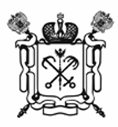 ТЕРРИТОРИАЛЬНАЯ ИЗБИРАТЕЛЬНАЯ КОМИССИЯ № 27РЕШЕНИЕСанкт-ПетербургО Плане мероприятий Территориальной избирательной комиссии № 27 по обеспечению избирательных прав граждан Российской Федерации, являющихся инвалидами, при проведении в Санкт-Петербургевыборов 19 сентября 2021 годаВ соответствии с пунктом 3.1 Рекомендаций по обеспечению избирательных прав граждан Российской Федерации, являющихся инвалидами, при проведении выборов в Российской Федерации, утвержденных постановлением Центральной избирательной комиссии Российской Федерации от 29 июля 2020 года № 262/1933-7, 
решением Санкт-Петербургской избирательной комиссии от 29 июня 
2021 года № 242-9 «О Плане мероприятий по обеспечению избирательных прав граждан Российской Федерации, являющихся инвалидами, 
при проведении в Санкт-Петербурге выборов 19 сентября 2021 года» Территориальная избирательная комиссия № 27 р е ш и л а:1. Утвердить План мероприятий Территориальной избирательной комиссии № 27 по обеспечению избирательных прав граждан Российской Федерации, являющихся инвалидами, при проведении в Санкт-Петербурге выборов 19 сентября 2021 года согласно приложению к настоящему решению.2. Установить, что мероприятия Территориальной избирательной комиссии № 27 по обеспечению избирательных прав граждан Российской Федерации, являющихся инвалидами, при проведении в Санкт-Петербурге выборов 19 сентября 2021 года, проводятся с соблюдением мер, направленных на обеспечение санитарно-эпидемиологического благополучия населения.3.	Разместить настоящее решение на официальном сайте Территориальной избирательной комиссии № 27 в информационно-телекоммуникационной сети «Интернет».4.	Контроль за исполнением настоящего решения возложить 
на председателя Территориальной избирательной комиссии № 27 
Ющенко Л.В.Председатель Территориальной избирательной комиссии № 27                                                         Л.В. Ющенко Секретарь Территориальной избирательной комиссии № 27                                                          Н.В. ЮркинаПриложение к решению Территориальнойизбирательной комиссии № 27от 09 июля 2021 года № 3-13ПЛАН МЕРОПРИЯТИЙТерриториальной избирательной комиссии № 27 по обеспечению избирательных прав граждан Российской Федерации, являющихся инвалидами, при проведении в Санкт-Петербурге выборов19 сентября 2021 года09 июля 2021 года№ 3-13№п/пНаименование мероприятияСрок исполненияСрок исполненияОтветственные1. Организационные и обучающие мероприятия1. Организационные и обучающие мероприятия1. Организационные и обучающие мероприятия1. Организационные и обучающие мероприятия1. Организационные и обучающие мероприятия1.1.Участие в тематических обучающих мероприятиях с применением наглядных 
и практических методик, проводимых 
Санкт-Петербургской избирательной комиссией 
с представителями органов и учреждений социальной защиты населения, региональных отделений общероссийских общественных организаций инвалидовИюль-сентябрь 2021 годаИюль-сентябрь 2021 годаПредседатель территориальной избирательной комиссии (далее – ТИК),Члены ТИК 1.2.Проведение обучающих мероприятий 
с добровольцами (волонтерами), привлекаемыми к работе по обеспечению избирательных прав граждан с инвалидностью и иных маломобильных групп населения на территории, подведомственной Территориальной избирательной комиссии № 27Август – сентябрь 2021 годаАвгуст – сентябрь 2021 годаПредседатель ТИК,Члены ТИК1.3.Участие в заседаниях рабочей группы 
по обеспечению реализации избирательных прав граждан с ограниченными физическими возможностями на территории Московского района Санкт-ПетербургаИюнь-сентябрь2021 годаИюнь-сентябрь2021 годаПредседатель ТИК 1.4.Подготовка и размещение на официальном сайте Территориальной избирательной комиссии № 27в информационно- телекоммуникационной сети «Интернет» информационных (новостных) материалов о деятельности по обеспечению избирательных прав граждан Российской Федерации, являющихся инвалидамиВесь периодВесь периодПредседатель ТИК2. Организация работы по получению (уточнению) сведений об избирателях, являющихся инвалидами, 
включенных в списки избирателей на соответствующей территории2. Организация работы по получению (уточнению) сведений об избирателях, являющихся инвалидами, 
включенных в списки избирателей на соответствующей территории2. Организация работы по получению (уточнению) сведений об избирателях, являющихся инвалидами, 
включенных в списки избирателей на соответствующей территории2. Организация работы по получению (уточнению) сведений об избирателях, являющихся инвалидами, 
включенных в списки избирателей на соответствующей территории2. Организация работы по получению (уточнению) сведений об избирателях, являющихся инвалидами, 
включенных в списки избирателей на соответствующей территории2.1.Уточнение мест компактного проживания избирателей, являющихся инвалидами, 
по видам стойких расстройств функций организма: зрения (слепые и слабовидящие), слуха (глухие), опорно-двигательного аппарата (лица, имеющие значительно выраженные нарушения функций верхних конечностей 
или нижних конечностей)Июль2021 годаИюль2021 годаРабочая группа по обеспечению реализации избирательных прав граждан с ограниченными физическими возможностями на территории Московского района Санкт-Петербурга,Председатель ТИК2.2.Подготовка информации об избирателях, являющихся инвалидами, содержащей следующие сведения: фамилию, имя, отчество, дату рождения, адрес места жительства, 
а также адрес фактического пребывания 
(если он отличается от адреса места жительства) гражданина, контактный номер телефона, категорию инвалидности (слепой или слабовидящий, глухой, слепоглухой, 
с нарушением функций опорно-двигательного аппарата)Июль – август 2021 годаИюль – август 2021 годаРабочая группа по обеспечению реализации избирательных прав граждан с ограниченными физическими возможностями на территории Московского района Санкт-Петербурга,Председатель ТИК2.3.Организация и проведение работы по выявлению предпочтений избирателей с инвалидностью 
и иных маломобильных групп населения по форме голосования (в помещении / 
вне помещения для голосования)Август – сентябрь2021 годаАвгуст – сентябрь2021 годаРабочая группа по обеспечению реализации избирательных прав граждан с ограниченными физическими возможностями на территории Московского района Санкт-Петербурга,Члены ТИК,Участковые избирательные комиссии2.4.Составление и актуализация паспортов маршрутов избирателей, являющихся инвалидами, от места их проживания до помещений для голосованияАвгуст – сентябрь2021 годаАвгуст – сентябрь2021 годаРабочая группа по обеспечению реализации избирательных прав граждан с ограниченными физическими возможностями на территории Московского района Санкт-Петербурга,Члены ТИК,Участковые избирательные комиссии3. Организация информирования граждан, являющихся инвалидами3. Организация информирования граждан, являющихся инвалидами3. Организация информирования граждан, являющихся инвалидами3. Организация информирования граждан, являющихся инвалидами3. Организация информирования граждан, являющихся инвалидами3.1.Проведение мероприятий по информированию избирателей с инвалидностью о порядке подачи заявления о включении избирателя в список избирателей по месту нахождения на выборах депутатов Государственной Думы Федерального Собрания Российской Федерации восьмого созыва, в том числе через СМИ района, а также 
на официальном сайте Территориальной избирательной комиссии № 27 в информационно-телекоммуникационной сети «Интернет»Июль – сентябрь 2021 годаИюль – сентябрь 2021 годаРабочая группа по обеспечению реализации избирательных прав граждан с ограниченными физическими возможностями на территории Московского района Санкт-Петербурга,Члены ТИК3.2.Обеспечение доступности для избирателей, являющихся инвалидами, информации о порядке реализации ими избирательных прав Июль – сентябрь 2021 годаИюль – сентябрь 2021 годаРабочая группа по обеспечению реализации избирательных прав граждан с ограниченными физическими возможностями на территории Московского района Санкт-Петербурга,Члены ТИК,Участковые избирательные комиссии4. Мероприятия по обеспечению доступности избирательных участков и помещений для голосования 
для избирателей, являющихся инвалидами, иных маломобильных групп населения4. Мероприятия по обеспечению доступности избирательных участков и помещений для голосования 
для избирателей, являющихся инвалидами, иных маломобильных групп населения4. Мероприятия по обеспечению доступности избирательных участков и помещений для голосования 
для избирателей, являющихся инвалидами, иных маломобильных групп населения4. Мероприятия по обеспечению доступности избирательных участков и помещений для голосования 
для избирателей, являющихся инвалидами, иных маломобильных групп населения4. Мероприятия по обеспечению доступности избирательных участков и помещений для голосования 
для избирателей, являющихся инвалидами, иных маломобильных групп населения4.1.Взаимодействие с органами государственной власти и органами местного самоуправления 
на подведомственной территории в части решения вопросов обеспечения доступности избирательных участков и помещений 
для голосования для избирателей, являющихся инвалидами, иных маломобильных групп населенияВесь периодРабочая группа по обеспечению реализации избирательных прав граждан с ограниченными физическими возможностями на территории Московского района Санкт-Петербурга,Члены ТИК, Участковые избирательные комиссииРабочая группа по обеспечению реализации избирательных прав граждан с ограниченными физическими возможностями на территории Московского района Санкт-Петербурга,Члены ТИК, Участковые избирательные комиссии4.2.Мониторинг доступности помещений 
для голосования для избирателей, являющихся инвалидами, иных маломобильных групп населенияИюль – август 2021 годаРабочая группа по обеспечению реализации избирательных прав граждан с ограниченными физическими возможностями на территории Московского района Санкт-Петербурга,Члены ТИК,Участковые избирательные комиссииРабочая группа по обеспечению реализации избирательных прав граждан с ограниченными физическими возможностями на территории Московского района Санкт-Петербурга,Члены ТИК,Участковые избирательные комиссии4.3.Обеспечение условий для беспрепятственного доступа избирателей, являющихся инвалидами, 
к избирательным участкам и помещениям 
для голосования в соответствии 
с Рекомендациями по обеспечению избирательных прав граждан Российской Федерации, являющихся инвалидами, 
при проведении выборов в Российской Федерации, утвержденными постановлением Центральной избирательной комиссии Российской Федерации от 29 июля 2020 года № 262/1933-7Июль – сентябрь 2021 годаРабочая группа по обеспечению реализации избирательных прав граждан с ограниченными физическими возможностями на территории Московского района Санкт-Петербурга,Члены ТИК,Участковые избирательные комиссииРабочая группа по обеспечению реализации избирательных прав граждан с ограниченными физическими возможностями на территории Московского района Санкт-Петербурга,Члены ТИК,Участковые избирательные комиссии4.4.Перемещение помещений для голосования, недоступных для маломобильных групп населения, со вторых и выше этажей 
на первые этажиИюль – сентябрь 2021 годаРабочая группа по обеспечению реализации избирательных прав граждан с ограниченными физическими возможностями на территории Московского района Санкт-Петербурга,Председатель ТИК,Председатели участковых избирательных комиссийРабочая группа по обеспечению реализации избирательных прав граждан с ограниченными физическими возможностями на территории Московского района Санкт-Петербурга,Председатель ТИК,Председатели участковых избирательных комиссий5. Анализ работы по итогам организации и проведения выборов на территории Санкт-Петербурга5. Анализ работы по итогам организации и проведения выборов на территории Санкт-Петербурга5. Анализ работы по итогам организации и проведения выборов на территории Санкт-Петербурга5. Анализ работы по итогам организации и проведения выборов на территории Санкт-Петербурга5. Анализ работы по итогам организации и проведения выборов на территории Санкт-Петербурга5.1.Анализ востребованности информации, выполненной крупным шрифтом и (или) 
с использованием шрифта Брайля, 
трафаретов для самостоятельного заполнения избирательного бюллетеня Сентябрь – декабрь 2021 годаРабочая группа по обеспечению реализации избирательных прав граждан с ограниченными физическими возможностями на территории Московского района Санкт-Петербурга,Председатель ТИК,Председатели участковых избирательных комиссийРабочая группа по обеспечению реализации избирательных прав граждан с ограниченными физическими возможностями на территории Московского района Санкт-Петербурга,Председатель ТИК,Председатели участковых избирательных комиссий5.2.Анализ востребованности услуг сурдопереводчиков, привлеченных к работе территориальными избирательными комиссиями в Санкт-Петербурге на основе 
гражданско-правовых договоров Сентябрь – декабрь 2021 годаРабочая группа по обеспечению реализации избирательных прав граждан с ограниченными физическими возможностями на территории Московского района Санкт-Петербурга,Председатель ТИКРабочая группа по обеспечению реализации избирательных прав граждан с ограниченными физическими возможностями на территории Московского района Санкт-Петербурга,Председатель ТИК5.3.Анализ работы по организации голосования 
вне помещения для голосованияСентябрь – декабрь 2021 годаРабочая группа по обеспечению реализации избирательных прав граждан с ограниченными физическими возможностями на территории Московского района Санкт-Петербурга,Члены ТИК,Председатели участковые избирательные комиссииРабочая группа по обеспечению реализации избирательных прав граждан с ограниченными физическими возможностями на территории Московского района Санкт-Петербурга,Члены ТИК,Председатели участковые избирательные комиссии5.4.Анализ обращений избирателей, 
являющихся инвалидами, поступивших 
в территориальную и участковые избирательные комиссииСентябрь – декабрь 2021 годаПредседатель ТИК,Председатели участковых избирательных комиссийПредседатель ТИК,Председатели участковых избирательных комиссий